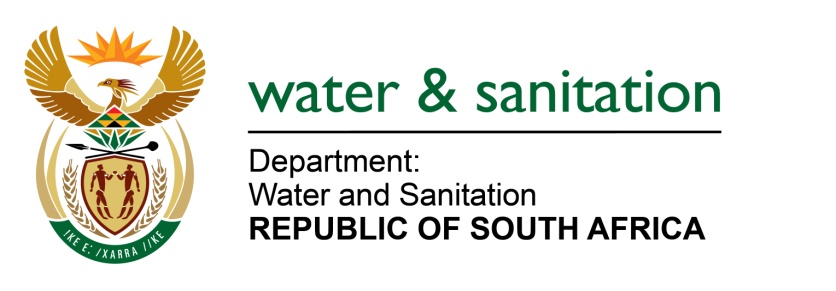 NATIONAL ASSEMBLYFOR WRITTEN REPLYQUESTION NO 1600DATE OF PUBLICATION IN INTERNAL QUESTION PAPER:  9 JUNE 2017(INTERNAL QUESTION PAPER NO. 21)1600.	Ms M S Khawula (EFF) to ask the Minister of Water and Sanitation:Whether her department has any (a) partnership or (b) bilateral agreement with any government entity in Israel; if not, what is the position in this regard; if so, how many Israeli companies are involved in these (i) partnerships and (ii) agreements?		NW1805E---00O00---REPLY:	No, my Department does not have any partnership or bilateral agreements with any 	government entity in Israel. ---00O00---